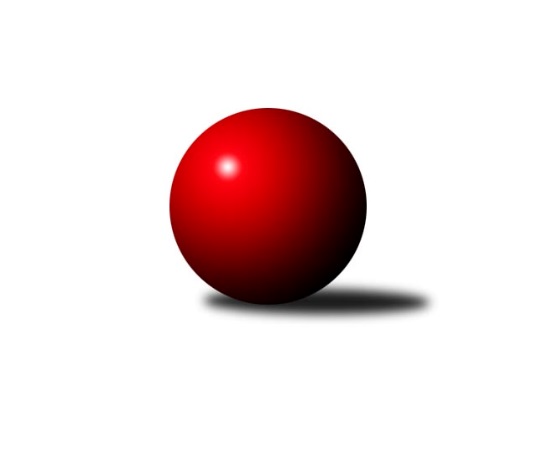 Č.22Ročník 2018/2019	13.5.2024 Jihomoravská divize 2018/2019Statistika 22. kolaTabulka družstev:		družstvo	záp	výh	rem	proh	skore	sety	průměr	body	plné	dorážka	chyby	1.	KK Vyškov B	22	16	3	3	116.0 : 60.0 	(292.5 : 235.5)	3071	35	2076	994	32.5	2.	TJ Lokomotiva Valtice 	22	17	0	5	116.5 : 59.5 	(303.0 : 225.0)	3077	34	2085	993	34.4	3.	KK Jiskra Čejkovice	22	16	2	4	114.0 : 62.0 	(290.5 : 237.5)	3071	34	2083	987	34.2	4.	TJ Jiskra Otrokovice	22	13	1	8	102.0 : 74.0 	(278.0 : 250.0)	3116	27	2122	995	33.6	5.	TJ Sokol Mistřín B	22	12	1	9	102.5 : 73.5 	(282.0 : 246.0)	3053	25	2072	982	36.5	6.	KC Zlín B	22	11	3	8	92.0 : 84.0 	(274.5 : 253.5)	3072	25	2091	981	35.3	7.	KK Slovan Rosice B	22	10	3	9	87.5 : 88.5 	(266.0 : 262.0)	3002	23	2057	944	40.2	8.	TJ Sokol Luhačovice B	22	10	1	11	91.5 : 84.5 	(272.0 : 256.0)	3049	21	2070	979	31.9	9.	SKK Dubňany B	22	9	1	12	80.0 : 96.0 	(262.0 : 266.0)	3062	19	2091	972	38.5	10.	KK Mor.Slávia Brno B	22	7	2	13	74.0 : 102.0 	(248.5 : 279.5)	3065	16	2089	976	40.1	11.	SK Baník Ratíškovice B	22	8	0	14	73.0 : 103.0 	(239.0 : 289.0)	2992	16	2063	929	41.9	12.	TJ Slavia Kroměříž	22	7	1	14	66.5 : 109.5 	(228.0 : 300.0)	2895	15	2009	886	47.3	13.	KK Orel Telnice	22	6	0	16	70.5 : 105.5 	(241.5 : 286.5)	3042	12	2069	973	33	14.	KK Orel Ivančice	22	3	0	19	46.0 : 130.0 	(218.5 : 309.5)	2950	6	2022	927	49.1Tabulka doma:		družstvo	záp	výh	rem	proh	skore	sety	průměr	body	maximum	minimum	1.	TJ Lokomotiva Valtice 	11	10	0	1	66.5 : 21.5 	(171.0 : 93.0)	3297	20	3409	3234	2.	KK Jiskra Čejkovice	11	9	1	1	61.0 : 27.0 	(157.0 : 107.0)	2686	19	2789	2605	3.	KK Vyškov B	11	8	1	2	56.0 : 32.0 	(140.5 : 123.5)	3223	17	3343	3106	4.	TJ Sokol Mistřín B	11	7	1	3	58.0 : 30.0 	(152.0 : 112.0)	3269	15	3390	3100	5.	KK Slovan Rosice B	11	7	1	3	53.5 : 34.5 	(149.0 : 115.0)	3236	15	3319	3130	6.	KC Zlín B	11	7	1	3	52.0 : 36.0 	(149.0 : 115.0)	3110	15	3170	3033	7.	TJ Sokol Luhačovice B	12	7	1	4	56.0 : 40.0 	(153.0 : 135.0)	3240	15	3394	3082	8.	TJ Jiskra Otrokovice	11	7	0	4	50.5 : 37.5 	(138.5 : 125.5)	3272	14	3368	3188	9.	TJ Slavia Kroměříž	11	6	1	4	49.0 : 39.0 	(140.0 : 124.0)	2558	13	2622	2492	10.	SK Baník Ratíškovice B	11	6	0	5	46.0 : 42.0 	(134.0 : 130.0)	3182	12	3262	3097	11.	KK Mor.Slávia Brno B	10	4	2	4	40.0 : 40.0 	(121.5 : 118.5)	3134	10	3282	2995	12.	SKK Dubňany B	11	5	0	6	40.0 : 48.0 	(134.0 : 130.0)	3170	10	3292	3071	13.	KK Orel Telnice	11	4	0	7	43.5 : 44.5 	(133.5 : 130.5)	2574	8	2657	2454	14.	KK Orel Ivančice	11	2	0	9	27.0 : 61.0 	(113.0 : 151.0)	3043	4	3136	2930Tabulka venku:		družstvo	záp	výh	rem	proh	skore	sety	průměr	body	maximum	minimum	1.	KK Vyškov B	11	8	2	1	60.0 : 28.0 	(152.0 : 112.0)	3057	18	3329	2588	2.	KK Jiskra Čejkovice	11	7	1	3	53.0 : 35.0 	(133.5 : 130.5)	3106	15	3306	2561	3.	TJ Lokomotiva Valtice 	11	7	0	4	50.0 : 38.0 	(132.0 : 132.0)	3057	14	3301	2470	4.	TJ Jiskra Otrokovice	11	6	1	4	51.5 : 36.5 	(139.5 : 124.5)	3102	13	3292	2634	5.	TJ Sokol Mistřín B	11	5	0	6	44.5 : 43.5 	(130.0 : 134.0)	3034	10	3264	2569	6.	KC Zlín B	11	4	2	5	40.0 : 48.0 	(125.5 : 138.5)	3069	10	3290	2472	7.	SKK Dubňany B	11	4	1	6	40.0 : 48.0 	(128.0 : 136.0)	3053	9	3271	2592	8.	KK Slovan Rosice B	11	3	2	6	34.0 : 54.0 	(117.0 : 147.0)	2980	8	3251	2484	9.	TJ Sokol Luhačovice B	10	3	0	7	35.5 : 44.5 	(119.0 : 121.0)	3030	6	3254	2547	10.	KK Mor.Slávia Brno B	12	3	0	9	34.0 : 62.0 	(127.0 : 161.0)	3059	6	3285	2511	11.	KK Orel Telnice	11	2	0	9	27.0 : 61.0 	(108.0 : 156.0)	3084	4	3295	2501	12.	SK Baník Ratíškovice B	11	2	0	9	27.0 : 61.0 	(105.0 : 159.0)	2975	4	3306	2485	13.	KK Orel Ivančice	11	1	0	10	19.0 : 69.0 	(105.5 : 158.5)	2941	2	3202	2409	14.	TJ Slavia Kroměříž	11	1	0	10	17.5 : 70.5 	(88.0 : 176.0)	2925	2	3148	2410Tabulka podzimní části:		družstvo	záp	výh	rem	proh	skore	sety	průměr	body	doma	venku	1.	TJ Lokomotiva Valtice 	13	11	0	2	75.5 : 28.5 	(187.0 : 125.0)	3147	22 	7 	0 	1 	4 	0 	1	2.	KK Vyškov B	13	10	1	2	62.0 : 42.0 	(162.5 : 149.5)	3207	21 	5 	1 	1 	5 	0 	1	3.	KK Jiskra Čejkovice	13	10	0	3	67.0 : 37.0 	(167.5 : 144.5)	2949	20 	6 	0 	1 	4 	0 	2	4.	TJ Jiskra Otrokovice	13	9	0	4	64.5 : 39.5 	(172.0 : 140.0)	3085	18 	4 	0 	2 	5 	0 	2	5.	TJ Sokol Mistřín B	13	8	0	5	62.5 : 41.5 	(162.5 : 149.5)	3043	16 	4 	0 	2 	4 	0 	3	6.	KC Zlín B	13	6	2	5	54.0 : 50.0 	(166.0 : 146.0)	3036	14 	4 	1 	1 	2 	1 	4	7.	KK Slovan Rosice B	13	6	2	5	51.5 : 52.5 	(159.0 : 153.0)	2991	14 	5 	0 	1 	1 	2 	4	8.	TJ Sokol Luhačovice B	13	6	1	6	53.5 : 50.5 	(164.0 : 148.0)	3088	13 	4 	1 	2 	2 	0 	4	9.	SKK Dubňany B	13	6	0	7	49.5 : 54.5 	(151.0 : 161.0)	3002	12 	3 	0 	3 	3 	0 	4	10.	SK Baník Ratíškovice B	13	6	0	7	48.0 : 56.0 	(141.5 : 170.5)	3026	12 	4 	0 	2 	2 	0 	5	11.	KK Mor.Slávia Brno B	13	5	0	8	47.0 : 57.0 	(154.5 : 157.5)	2999	10 	3 	0 	3 	2 	0 	5	12.	KK Orel Telnice	13	2	0	11	38.5 : 65.5 	(148.5 : 163.5)	3023	4 	1 	0 	6 	1 	0 	5	13.	TJ Slavia Kroměříž	13	2	0	11	28.5 : 75.5 	(122.0 : 190.0)	2912	4 	2 	0 	4 	0 	0 	7	14.	KK Orel Ivančice	13	1	0	12	26.0 : 78.0 	(126.0 : 186.0)	2992	2 	1 	0 	6 	0 	0 	6Tabulka jarní části:		družstvo	záp	výh	rem	proh	skore	sety	průměr	body	doma	venku	1.	KK Vyškov B	9	6	2	1	54.0 : 18.0 	(130.0 : 86.0)	2938	14 	3 	0 	1 	3 	2 	0 	2.	KK Jiskra Čejkovice	9	6	2	1	47.0 : 25.0 	(123.0 : 93.0)	3147	14 	3 	1 	0 	3 	1 	1 	3.	TJ Lokomotiva Valtice 	9	6	0	3	41.0 : 31.0 	(116.0 : 100.0)	3052	12 	3 	0 	0 	3 	0 	3 	4.	KC Zlín B	9	5	1	3	38.0 : 34.0 	(108.5 : 107.5)	3138	11 	3 	0 	2 	2 	1 	1 	5.	TJ Slavia Kroměříž	9	5	1	3	38.0 : 34.0 	(106.0 : 110.0)	2802	11 	4 	1 	0 	1 	0 	3 	6.	TJ Sokol Mistřín B	9	4	1	4	40.0 : 32.0 	(119.5 : 96.5)	3112	9 	3 	1 	1 	1 	0 	3 	7.	TJ Jiskra Otrokovice	9	4	1	4	37.5 : 34.5 	(106.0 : 110.0)	3198	9 	3 	0 	2 	1 	1 	2 	8.	KK Slovan Rosice B	9	4	1	4	36.0 : 36.0 	(107.0 : 109.0)	3066	9 	2 	1 	2 	2 	0 	2 	9.	TJ Sokol Luhačovice B	9	4	0	5	38.0 : 34.0 	(108.0 : 108.0)	3029	8 	3 	0 	2 	1 	0 	3 	10.	KK Orel Telnice	9	4	0	5	32.0 : 40.0 	(93.0 : 123.0)	2987	8 	3 	0 	1 	1 	0 	4 	11.	SKK Dubňany B	9	3	1	5	30.5 : 41.5 	(111.0 : 105.0)	3183	7 	2 	0 	3 	1 	1 	2 	12.	KK Mor.Slávia Brno B	9	2	2	5	27.0 : 45.0 	(94.0 : 122.0)	3165	6 	1 	2 	1 	1 	0 	4 	13.	SK Baník Ratíškovice B	9	2	0	7	25.0 : 47.0 	(97.5 : 118.5)	2975	4 	2 	0 	3 	0 	0 	4 	14.	KK Orel Ivančice	9	2	0	7	20.0 : 52.0 	(92.5 : 123.5)	2915	4 	1 	0 	3 	1 	0 	4 Zisk bodů pro družstvo:		jméno hráče	družstvo	body	zápasy	v %	dílčí body	sety	v %	1.	Petr Pesau 	TJ Lokomotiva Valtice   	19	/	22	(86%)	65	/	88	(74%)	2.	Ludvík Vaněk 	KK Jiskra Čejkovice 	18	/	21	(86%)	57.5	/	84	(68%)	3.	Tomáš Stávek 	KK Jiskra Čejkovice 	18	/	21	(86%)	56	/	84	(67%)	4.	Stanislav Žáček 	KK Slovan Rosice B 	15	/	19	(79%)	54	/	76	(71%)	5.	Michael Divílek ml.	TJ Jiskra Otrokovice 	15	/	21	(71%)	53.5	/	84	(64%)	6.	Radim Pešl 	TJ Sokol Mistřín B 	14	/	18	(78%)	41	/	72	(57%)	7.	Pavel Vymazal 	KK Vyškov B 	14	/	19	(74%)	51.5	/	76	(68%)	8.	Zdeněk Musil 	TJ Lokomotiva Valtice   	14	/	19	(74%)	43	/	76	(57%)	9.	Miroslav Vojtěch 	TJ Lokomotiva Valtice   	14	/	20	(70%)	48.5	/	80	(61%)	10.	Jan Minaříček 	SK Baník Ratíškovice B 	14	/	22	(64%)	44.5	/	88	(51%)	11.	David Matlach 	KC Zlín B 	13	/	20	(65%)	49.5	/	80	(62%)	12.	Roman Mlynarik 	TJ Lokomotiva Valtice   	13	/	22	(59%)	51	/	88	(58%)	13.	Michael Divílek st.	TJ Jiskra Otrokovice 	12.5	/	18	(69%)	40	/	72	(56%)	14.	Marek Ingr 	TJ Sokol Mistřín B 	12	/	18	(67%)	48	/	72	(67%)	15.	Jakub Süsz 	TJ Jiskra Otrokovice 	12	/	19	(63%)	46	/	76	(61%)	16.	Jiří Konečný 	TJ Sokol Luhačovice B 	12	/	20	(60%)	47	/	80	(59%)	17.	Jiří Šimeček 	KK Orel Telnice 	12	/	22	(55%)	44.5	/	88	(51%)	18.	Jiří Dvořák 	KK Orel Telnice 	12	/	22	(55%)	42	/	88	(48%)	19.	Milan Mikáč 	KK Orel Telnice 	11.5	/	22	(52%)	44	/	88	(50%)	20.	Václav Benada 	SKK Dubňany B 	11	/	13	(85%)	32.5	/	52	(63%)	21.	Barbora Divílková ml.	TJ Jiskra Otrokovice 	11	/	14	(79%)	28.5	/	56	(51%)	22.	Tomáš Vejmola 	KK Vyškov B 	11	/	17	(65%)	44.5	/	68	(65%)	23.	Roman Janás 	KC Zlín B 	11	/	17	(65%)	41.5	/	68	(61%)	24.	Ondřej Olšák 	KK Mor.Slávia Brno B 	11	/	17	(65%)	35.5	/	68	(52%)	25.	Jan Večerka 	KK Vyškov B 	11	/	17	(65%)	35	/	68	(51%)	26.	Miroslav Ptáček 	KK Slovan Rosice B 	11	/	18	(61%)	40	/	72	(56%)	27.	Radek Šenkýř 	KK Mor.Slávia Brno B 	11	/	20	(55%)	46.5	/	80	(58%)	28.	Libor Petráš 	TJ Slavia Kroměříž 	11	/	20	(55%)	39	/	80	(49%)	29.	Martin Komosný 	KK Jiskra Čejkovice 	11	/	22	(50%)	41.5	/	88	(47%)	30.	Tomáš Juřík 	TJ Sokol Luhačovice B 	10.5	/	13	(81%)	35.5	/	52	(68%)	31.	Petr Polepil 	KC Zlín B 	10.5	/	20	(53%)	41	/	80	(51%)	32.	Robert Herůfek 	TJ Lokomotiva Valtice   	10.5	/	22	(48%)	43.5	/	88	(49%)	33.	Kamil Bednář 	KK Vyškov B 	10	/	14	(71%)	29.5	/	56	(53%)	34.	Zdenek Pokorný 	KK Vyškov B 	10	/	16	(63%)	34.5	/	64	(54%)	35.	Robert Mondřík 	KK Vyškov B 	10	/	17	(59%)	38.5	/	68	(57%)	36.	Karel Plaga 	KK Slovan Rosice B 	10	/	18	(56%)	39.5	/	72	(55%)	37.	Zdeněk Škrobák 	KK Jiskra Čejkovice 	10	/	19	(53%)	38	/	76	(50%)	38.	Zdeněk Bachňák 	KC Zlín B 	10	/	19	(53%)	37	/	76	(49%)	39.	Jiří Tesař 	TJ Slavia Kroměříž 	10	/	20	(50%)	41.5	/	80	(52%)	40.	Vít Svoboda 	KK Jiskra Čejkovice 	10	/	20	(50%)	40.5	/	80	(51%)	41.	Milan Žáček 	TJ Sokol Luhačovice B 	10	/	20	(50%)	38.5	/	80	(48%)	42.	Miroslav Hvozdenský 	TJ Sokol Luhačovice B 	10	/	21	(48%)	42.5	/	84	(51%)	43.	Patrik Schneider 	KK Mor.Slávia Brno B 	10	/	22	(45%)	43	/	88	(49%)	44.	Drahomír Urc 	TJ Sokol Mistřín B 	9.5	/	16	(59%)	28	/	64	(44%)	45.	Pavel Jurásek 	TJ Jiskra Otrokovice 	9	/	13	(69%)	27.5	/	52	(53%)	46.	Tomáš Mráka 	SK Baník Ratíškovice B 	9	/	15	(60%)	31.5	/	60	(53%)	47.	Václav Luža 	TJ Sokol Mistřín B 	9	/	16	(56%)	33	/	64	(52%)	48.	Rostislav Rybárský 	SKK Dubňany B 	9	/	17	(53%)	38.5	/	68	(57%)	49.	Josef Blaha 	TJ Sokol Mistřín B 	9	/	18	(50%)	34.5	/	72	(48%)	50.	Josef Hájek 	KK Orel Telnice 	9	/	20	(45%)	41.5	/	80	(52%)	51.	Karel Máčalík 	TJ Sokol Luhačovice B 	9	/	20	(45%)	37.5	/	80	(47%)	52.	Zdeněk Drlík 	TJ Slavia Kroměříž 	9	/	21	(43%)	39.5	/	84	(47%)	53.	Michal Klvaňa 	KK Slovan Rosice B 	8.5	/	18	(47%)	33	/	72	(46%)	54.	Radek Horák 	TJ Sokol Mistřín B 	8	/	11	(73%)	27.5	/	44	(63%)	55.	Josef Něnička 	SK Baník Ratíškovice B 	8	/	13	(62%)	30	/	52	(58%)	56.	Jaroslav Šerák 	SKK Dubňany B 	8	/	13	(62%)	26.5	/	52	(51%)	57.	Vratislav Kunc 	TJ Sokol Luhačovice B 	8	/	14	(57%)	29.5	/	56	(53%)	58.	Pavel Kubálek 	KC Zlín B 	8	/	15	(53%)	37.5	/	60	(63%)	59.	Petr Snídal 	KK Vyškov B 	8	/	16	(50%)	29	/	64	(45%)	60.	Jiří Peška 	KK Orel Ivančice 	8	/	18	(44%)	35	/	72	(49%)	61.	Jaromír Klika 	KK Orel Ivančice 	8	/	22	(36%)	41.5	/	88	(47%)	62.	Filip Dratva 	SKK Dubňany B 	7.5	/	16	(47%)	31	/	64	(48%)	63.	Roman Macek 	TJ Sokol Mistřín B 	7	/	12	(58%)	23.5	/	48	(49%)	64.	Radek Blaha 	TJ Sokol Mistřín B 	7	/	14	(50%)	30.5	/	56	(54%)	65.	Zdeněk Kratochvíla 	SKK Dubňany B 	7	/	15	(47%)	30	/	60	(50%)	66.	Martin Maša 	KK Orel Ivančice 	7	/	17	(41%)	33.5	/	68	(49%)	67.	Zdenek Pokorný 	KK Orel Telnice 	7	/	18	(39%)	37	/	72	(51%)	68.	Tomáš Kuchta 	TJ Slavia Kroměříž 	7	/	18	(39%)	30	/	72	(42%)	69.	František Mráka 	SK Baník Ratíškovice B 	7	/	20	(35%)	40.5	/	80	(51%)	70.	Veronika Semmler 	KK Mor.Slávia Brno B 	7	/	20	(35%)	36.5	/	80	(46%)	71.	František Herůfek ml. ml.	TJ Lokomotiva Valtice   	7	/	22	(32%)	36.5	/	88	(41%)	72.	Jiří Gach 	TJ Jiskra Otrokovice 	6.5	/	19	(34%)	31.5	/	76	(41%)	73.	Václav Špička 	KK Slovan Rosice B 	6	/	13	(46%)	24.5	/	52	(47%)	74.	Martin Polepil 	KC Zlín B 	6	/	13	(46%)	24.5	/	52	(47%)	75.	Marie Kobylková 	SK Baník Ratíškovice B 	6	/	13	(46%)	23.5	/	52	(45%)	76.	Karel Sax 	KK Orel Ivančice 	6	/	13	(46%)	23.5	/	52	(45%)	77.	Petr Jonášek 	TJ Jiskra Otrokovice 	6	/	15	(40%)	27.5	/	60	(46%)	78.	Jaroslav Bařina 	KK Jiskra Čejkovice 	6	/	16	(38%)	30.5	/	64	(48%)	79.	Kamil Hlavizňa 	KK Slovan Rosice B 	6	/	16	(38%)	27	/	64	(42%)	80.	Josef Černý 	SKK Dubňany B 	6	/	17	(35%)	34	/	68	(50%)	81.	Zdeněk Šeděnka 	KC Zlín B 	5	/	11	(45%)	23	/	44	(52%)	82.	Ľubomír Kalakaj 	KK Slovan Rosice B 	5	/	12	(42%)	21	/	48	(44%)	83.	Alžběta Harcová 	SKK Dubňany B 	5	/	14	(36%)	26	/	56	(46%)	84.	Tomáš Molek 	TJ Sokol Luhačovice B 	4	/	4	(100%)	12	/	16	(75%)	85.	Pavel Dvořák 	KK Orel Telnice 	4	/	7	(57%)	11.5	/	28	(41%)	86.	Pavel Palian 	KK Mor.Slávia Brno B 	4	/	9	(44%)	17.5	/	36	(49%)	87.	Petr Kudláček 	TJ Sokol Luhačovice B 	4	/	10	(40%)	16	/	40	(40%)	88.	Martin Bublák 	KK Orel Ivančice 	4	/	11	(36%)	21	/	44	(48%)	89.	Radim Herůfek 	KK Mor.Slávia Brno B 	4	/	12	(33%)	18.5	/	48	(39%)	90.	František Fialka 	SKK Dubňany B 	4	/	13	(31%)	23	/	52	(44%)	91.	Zdeněk Mrkvica 	KK Orel Ivančice 	4	/	15	(27%)	27	/	60	(45%)	92.	Kateřina Ondrouchová 	TJ Slavia Kroměříž 	4	/	15	(27%)	24	/	60	(40%)	93.	Luděk Vacenovský 	SK Baník Ratíškovice B 	4	/	17	(24%)	23.5	/	68	(35%)	94.	Martin Růžička 	TJ Slavia Kroměříž 	4	/	17	(24%)	20.5	/	68	(30%)	95.	Kamila Katzerová 	TJ Slavia Kroměříž 	3.5	/	6	(58%)	14	/	24	(58%)	96.	Petr Vrzalík 	KC Zlín B 	3.5	/	8	(44%)	15.5	/	32	(48%)	97.	Kamil Ondroušek 	KK Slovan Rosice B 	3	/	4	(75%)	9	/	16	(56%)	98.	František Kellner 	KK Mor.Slávia Brno B 	3	/	6	(50%)	9	/	24	(38%)	99.	Kristýna Košuličová 	SK Baník Ratíškovice B 	3	/	6	(50%)	8	/	24	(33%)	100.	Petr Špatný 	KK Slovan Rosice B 	3	/	7	(43%)	11	/	28	(39%)	101.	Kristýna Saxová 	KK Orel Ivančice 	3	/	19	(16%)	21	/	76	(28%)	102.	Jan Herzán 	TJ Lokomotiva Valtice   	2	/	2	(100%)	7	/	8	(88%)	103.	Milan Svačina 	KK Vyškov B 	2	/	2	(100%)	7	/	8	(88%)	104.	Vladimír Čech 	TJ Lokomotiva Valtice   	2	/	2	(100%)	5	/	8	(63%)	105.	Hana Stehlíková 	TJ Jiskra Otrokovice 	2	/	3	(67%)	7.5	/	12	(63%)	106.	Boštjan Pen 	KK Mor.Slávia Brno B 	2	/	4	(50%)	11	/	16	(69%)	107.	Tomáš Koplík ml.	SK Baník Ratíškovice B 	2	/	4	(50%)	8	/	16	(50%)	108.	Tomáš Jelínek 	KK Vyškov B 	2	/	4	(50%)	7	/	16	(44%)	109.	Radek Michna 	KK Jiskra Čejkovice 	2	/	5	(40%)	12	/	20	(60%)	110.	Jaromír Čanda 	TJ Sokol Luhačovice B 	2	/	6	(33%)	10	/	24	(42%)	111.	Dalibor Lang 	KK Mor.Slávia Brno B 	2	/	8	(25%)	13	/	32	(41%)	112.	Zdeněk Burian 	KK Jiskra Čejkovice 	1	/	1	(100%)	4	/	4	(100%)	113.	Dagmar Opluštilová 	SK Baník Ratíškovice B 	1	/	1	(100%)	4	/	4	(100%)	114.	Adam Sýkora 	KK Jiskra Čejkovice 	1	/	1	(100%)	3	/	4	(75%)	115.	Jarmila Bábíčková 	SK Baník Ratíškovice B 	1	/	1	(100%)	3	/	4	(75%)	116.	Miroslav Macega 	TJ Slavia Kroměříž 	1	/	1	(100%)	2	/	4	(50%)	117.	Jaroslav Sedlář 	KK Mor.Slávia Brno B 	1	/	1	(100%)	2	/	4	(50%)	118.	Antonín Zýbal 	SK Baník Ratíškovice B 	1	/	2	(50%)	4.5	/	8	(56%)	119.	Teofil Hasák 	TJ Jiskra Otrokovice 	1	/	2	(50%)	4	/	8	(50%)	120.	David Pospíšil 	KK Mor.Slávia Brno B 	1	/	3	(33%)	5.5	/	12	(46%)	121.	Tereza Divílková 	TJ Jiskra Otrokovice 	1	/	3	(33%)	4	/	12	(33%)	122.	Mirek Mikáč 	KK Orel Telnice 	1	/	3	(33%)	4	/	12	(33%)	123.	Jakub Svoboda 	KK Jiskra Čejkovice 	1	/	3	(33%)	3.5	/	12	(29%)	124.	Jana Mačudová 	SK Baník Ratíškovice B 	1	/	7	(14%)	8	/	28	(29%)	125.	Alena Dvořáková 	KK Orel Telnice 	1	/	13	(8%)	12.5	/	52	(24%)	126.	Martin Mačák 	SKK Dubňany B 	0.5	/	1	(50%)	2	/	4	(50%)	127.	Pavel Holomek 	SK Baník Ratíškovice B 	0	/	1	(0%)	2	/	4	(50%)	128.	Zdeněk Helešic 	SK Baník Ratíškovice B 	0	/	1	(0%)	2	/	4	(50%)	129.	Barbora Divílková st.	TJ Jiskra Otrokovice 	0	/	1	(0%)	2	/	4	(50%)	130.	Tomáš Mrkávek 	KK Jiskra Čejkovice 	0	/	1	(0%)	2	/	4	(50%)	131.	Zdeněk Žižlavský 	KK Mor.Slávia Brno B 	0	/	1	(0%)	1.5	/	4	(38%)	132.	František Hrazdíra 	KK Orel Telnice 	0	/	1	(0%)	1.5	/	4	(38%)	133.	Marta Beranová 	SK Baník Ratíškovice B 	0	/	1	(0%)	1	/	4	(25%)	134.	Tomáš Stolařík 	TJ Sokol Luhačovice B 	0	/	1	(0%)	1	/	4	(25%)	135.	Petr Žažo 	KK Mor.Slávia Brno B 	0	/	1	(0%)	1	/	4	(25%)	136.	Vlastimil Červenka 	TJ Sokol Luhačovice B 	0	/	1	(0%)	1	/	4	(25%)	137.	Tomáš Koplík st.	SK Baník Ratíškovice B 	0	/	1	(0%)	1	/	4	(25%)	138.	Petr Horák 	SKK Dubňany B 	0	/	1	(0%)	1	/	4	(25%)	139.	Pavel Polišenský 	TJ Slavia Kroměříž 	0	/	1	(0%)	0	/	4	(0%)	140.	Petr Málek 	TJ Sokol Mistřín B 	0	/	2	(0%)	4	/	8	(50%)	141.	Jiří Toman 	KK Orel Ivančice 	0	/	2	(0%)	2.5	/	8	(31%)	142.	Štěpán Večerka 	KK Mor.Slávia Brno B 	0	/	2	(0%)	1.5	/	8	(19%)	143.	Milan Skopal 	TJ Slavia Kroměříž 	0	/	2	(0%)	1	/	8	(13%)	144.	Zdeněk Ondráček 	KK Mor.Slávia Brno B 	0	/	2	(0%)	1	/	8	(13%)	145.	Martin Zimmermann 	KK Orel Ivančice 	0	/	3	(0%)	3	/	12	(25%)	146.	Petr Buksa 	TJ Slavia Kroměříž 	0	/	4	(0%)	6.5	/	16	(41%)	147.	Miroslav Oujezdský 	KK Mor.Slávia Brno B 	0	/	4	(0%)	5.5	/	16	(34%)	148.	František Zemek 	KK Orel Ivančice 	0	/	5	(0%)	5	/	20	(25%)	149.	Evžen Štětkař 	KC Zlín B 	0	/	6	(0%)	6.5	/	24	(27%)	150.	Petr Kremláček 	KK Orel Ivančice 	0	/	6	(0%)	5.5	/	24	(23%)Průměry na kuželnách:		kuželna	průměr	plné	dorážka	chyby	výkon na hráče	1.	Otrokovice, 1-4	3255	2193	1061	34.1	(542.5)	2.	TJ Sokol Mistřín, 1-4	3250	2200	1049	36.3	(541.7)	3.	TJ Lokomotiva Valtice, 1-4	3226	2189	1036	43.4	(537.7)	4.	TJ Sokol Luhačovice, 1-4	3212	2159	1053	31.5	(535.4)	5.	KK Slovan Rosice, 1-4	3207	2181	1025	41.0	(534.5)	6.	KK Vyškov, 1-4	3196	2167	1028	35.2	(532.7)	7.	Ratíškovice, 1-4	3182	2156	1026	39.6	(530.5)	8.	Dubňany, 1-4	3170	2154	1016	39.6	(528.4)	9.	KK MS Brno, 1-4	3135	2122	1013	39.0	(522.6)	10.	KC Zlín, 1-4	3083	2101	981	38.4	(513.8)	11.	KK Orel Ivančice, 1-4	3067	2111	956	46.4	(511.3)	12.	KK Jiskra Čejkovice, 1-2	2637	1811	825	38.5	(439.6)	13.	Telnice, 1-2	2569	1760	809	31.6	(428.3)	14.	TJ Slavia Kroměříž, 1-4	2537	1746	790	34.6	(422.9)Nejlepší výkony na kuželnách:Otrokovice, 1-4TJ Jiskra Otrokovice	3368	20. kolo	Michael Divílek ml.	TJ Jiskra Otrokovice	615	20. koloTJ Jiskra Otrokovice	3333	6. kolo	Radek Šenkýř 	KK Mor.Slávia Brno B	597	6. koloKK Vyškov B	3329	22. kolo	Zdenek Pokorný 	KK Vyškov B	595	22. koloTJ Jiskra Otrokovice	3328	18. kolo	Michael Divílek ml.	TJ Jiskra Otrokovice	593	6. koloTJ Jiskra Otrokovice	3298	8. kolo	Václav Luža 	TJ Sokol Mistřín B	591	2. koloKC Zlín B	3290	4. kolo	Barbora Divílková ml.	TJ Jiskra Otrokovice	587	20. koloKK Orel Telnice	3282	20. kolo	Michael Divílek st.	TJ Jiskra Otrokovice	586	4. koloTJ Jiskra Otrokovice	3279	15. kolo	Jiří Šimeček 	KK Orel Telnice	586	20. koloTJ Jiskra Otrokovice	3279	4. kolo	Jakub Süsz 	TJ Jiskra Otrokovice	583	20. koloTJ Jiskra Otrokovice	3262	12. kolo	Michael Divílek st.	TJ Jiskra Otrokovice	579	10. koloTJ Sokol Mistřín, 1-4TJ Sokol Mistřín B	3390	22. kolo	Radim Pešl 	TJ Sokol Mistřín B	619	8. koloTJ Sokol Mistřín B	3327	8. kolo	Radek Blaha 	TJ Sokol Mistřín B	619	22. koloKK Jiskra Čejkovice	3306	15. kolo	Josef Hájek 	KK Orel Telnice	595	8. koloSK Baník Ratíškovice B	3306	1. kolo	Roman Macek 	TJ Sokol Mistřín B	591	1. koloTJ Sokol Mistřín B	3300	20. kolo	Radek Horák 	TJ Sokol Mistřín B	588	14. koloKK Orel Telnice	3295	8. kolo	Roman Macek 	TJ Sokol Mistřín B	587	8. koloTJ Sokol Mistřín B	3288	1. kolo	Marek Ingr 	TJ Sokol Mistřín B	586	22. koloTJ Sokol Mistřín B	3285	6. kolo	Radek Blaha 	TJ Sokol Mistřín B	583	20. koloTJ Sokol Mistřín B	3284	12. kolo	Tomáš Stávek 	KK Jiskra Čejkovice	583	15. koloTJ Sokol Mistřín B	3275	15. kolo	Radim Pešl 	TJ Sokol Mistřín B	582	12. koloTJ Lokomotiva Valtice, 1-4TJ Lokomotiva Valtice  	3409	21. kolo	Roman Mlynarik 	TJ Lokomotiva Valtice  	595	11. koloTJ Lokomotiva Valtice  	3344	7. kolo	Petr Pesau 	TJ Lokomotiva Valtice  	595	21. koloTJ Lokomotiva Valtice  	3334	11. kolo	Ludvík Vaněk 	KK Jiskra Čejkovice	594	2. koloTJ Lokomotiva Valtice  	3322	19. kolo	Petr Pesau 	TJ Lokomotiva Valtice  	594	4. koloKK Vyškov B	3320	3. kolo	Roman Mlynarik 	TJ Lokomotiva Valtice  	593	21. koloTJ Lokomotiva Valtice  	3291	3. kolo	Miroslav Vojtěch 	TJ Lokomotiva Valtice  	583	21. koloTJ Lokomotiva Valtice  	3289	2. kolo	Roman Mlynarik 	TJ Lokomotiva Valtice  	582	5. koloTJ Lokomotiva Valtice  	3280	17. kolo	Roman Mlynarik 	TJ Lokomotiva Valtice  	580	13. koloTJ Lokomotiva Valtice  	3264	5. kolo	Pavel Vymazal 	KK Vyškov B	579	3. koloTJ Lokomotiva Valtice  	3260	13. kolo	Tomáš Vejmola 	KK Vyškov B	579	3. koloTJ Sokol Luhačovice, 1-4TJ Sokol Luhačovice B	3394	11. kolo	Jiří Konečný 	TJ Sokol Luhačovice B	611	17. koloTJ Sokol Luhačovice B	3362	8. kolo	Milan Žáček 	TJ Sokol Luhačovice B	602	11. koloKK Jiskra Čejkovice	3301	10. kolo	Tomáš Juřík 	TJ Sokol Luhačovice B	595	6. koloTJ Sokol Luhačovice B	3277	2. kolo	Karel Máčalík 	TJ Sokol Luhačovice B	592	8. koloTJ Sokol Luhačovice B	3274	18. kolo	Tomáš Juřík 	TJ Sokol Luhačovice B	590	11. koloTJ Sokol Luhačovice B	3272	4. kolo	Petr Pesau 	TJ Lokomotiva Valtice  	590	6. koloTJ Sokol Luhačovice B	3258	17. kolo	Roman Mlynarik 	TJ Lokomotiva Valtice  	588	6. koloTJ Sokol Luhačovice B	3252	13. kolo	Karel Máčalík 	TJ Sokol Luhačovice B	580	18. koloTJ Lokomotiva Valtice  	3247	6. kolo	Tomáš Juřík 	TJ Sokol Luhačovice B	579	20. koloKC Zlín B	3233	2. kolo	Jiří Konečný 	TJ Sokol Luhačovice B	577	18. koloKK Slovan Rosice, 1-4KK Slovan Rosice B	3319	7. kolo	Stanislav Žáček 	KK Slovan Rosice B	600	10. koloTJ Lokomotiva Valtice  	3301	12. kolo	Miroslav Ptáček 	KK Slovan Rosice B	595	19. koloKK Slovan Rosice B	3298	19. kolo	Miroslav Ptáček 	KK Slovan Rosice B	590	12. koloKK Jiskra Čejkovice	3280	22. kolo	Marek Ingr 	TJ Sokol Mistřín B	588	19. koloKK Slovan Rosice B	3277	22. kolo	Stanislav Žáček 	KK Slovan Rosice B	583	3. koloKC Zlín B	3264	21. kolo	Karel Plaga 	KK Slovan Rosice B	580	7. koloKK Slovan Rosice B	3260	5. kolo	Martin Polepil 	KC Zlín B	580	21. koloKK Slovan Rosice B	3252	10. kolo	Stanislav Žáček 	KK Slovan Rosice B	578	12. koloKK Slovan Rosice B	3251	21. kolo	Miroslav Vojtěch 	TJ Lokomotiva Valtice  	577	12. koloKK Slovan Rosice B	3245	12. kolo	Ľubomír Kalakaj 	KK Slovan Rosice B	576	3. koloKK Vyškov, 1-4KK Vyškov B	3343	17. kolo	Roman Mlynarik 	TJ Lokomotiva Valtice  	614	15. koloTJ Jiskra Otrokovice	3292	9. kolo	Zdenek Pokorný 	KK Vyškov B	600	19. koloTJ Lokomotiva Valtice  	3280	15. kolo	Pavel Vymazal 	KK Vyškov B	598	7. koloKK Vyškov B	3274	7. kolo	Tomáš Vejmola 	KK Vyškov B	593	17. koloKK Vyškov B	3267	4. kolo	Michael Divílek st.	TJ Jiskra Otrokovice	590	9. koloKK Vyškov B	3248	19. kolo	Tomáš Vejmola 	KK Vyškov B	582	5. koloKK Mor.Slávia Brno B	3233	17. kolo	Kamil Bednář 	KK Vyškov B	580	7. koloKK Vyškov B	3231	2. kolo	Tomáš Vejmola 	KK Vyškov B	578	11. koloKK Vyškov B	3222	13. kolo	Pavel Vymazal 	KK Vyškov B	578	15. koloKK Vyškov B	3219	15. kolo	Jiří Peška 	KK Orel Ivančice	577	19. koloRatíškovice, 1-4KK Vyškov B	3328	8. kolo	František Mráka 	SK Baník Ratíškovice B	590	20. koloKK Mor.Slávia Brno B	3285	18. kolo	Tomáš Mráka 	SK Baník Ratíškovice B	585	8. koloTJ Sokol Mistřín B	3264	17. kolo	Karel Sax 	KK Orel Ivančice	579	10. koloSK Baník Ratíškovice B	3262	4. kolo	Marie Kobylková 	SK Baník Ratíškovice B	578	8. koloSK Baník Ratíškovice B	3258	10. kolo	Václav Benada 	SKK Dubňany B	578	2. koloSK Baník Ratíškovice B	3258	8. kolo	Josef Něnička 	SK Baník Ratíškovice B	577	2. koloKK Slovan Rosice B	3251	4. kolo	Josef Něnička 	SK Baník Ratíškovice B	575	4. koloTJ Jiskra Otrokovice	3215	13. kolo	Pavel Vymazal 	KK Vyškov B	574	8. koloSK Baník Ratíškovice B	3202	6. kolo	Josef Něnička 	SK Baník Ratíškovice B	574	10. koloTJ Lokomotiva Valtice  	3198	20. kolo	Tomáš Vejmola 	KK Vyškov B	573	8. koloDubňany, 1-4KK Jiskra Čejkovice	3294	18. kolo	Vít Svoboda 	KK Jiskra Čejkovice	584	18. koloSKK Dubňany B	3292	18. kolo	Martin Komosný 	KK Jiskra Čejkovice	581	18. koloKK Orel Telnice	3272	22. kolo	Jiří Dvořák 	KK Orel Telnice	579	22. koloSKK Dubňany B	3266	12. kolo	Rostislav Rybárský 	SKK Dubňany B	577	22. koloSKK Dubňany B	3232	16. kolo	Roman Janás 	SKK Dubňany B	574	14. koloKK Slovan Rosice B	3225	20. kolo	Jiří Šimeček 	KK Orel Telnice	574	22. koloTJ Jiskra Otrokovice	3210	3. kolo	Josef Černý 	SKK Dubňany B	570	12. koloSKK Dubňany B	3208	22. kolo	Zdeněk Kratochvíla 	SKK Dubňany B	569	18. koloTJ Lokomotiva Valtice  	3197	10. kolo	Michael Divílek ml.	TJ Jiskra Otrokovice	567	3. koloSKK Dubňany B	3193	14. kolo	Jakub Süsz 	TJ Jiskra Otrokovice	565	3. koloKK MS Brno, 1-4KK Mor.Slávia Brno B	3282	21. kolo	Radek Šenkýř 	KK Mor.Slávia Brno B	591	21. koloTJ Sokol Luhačovice B	3254	16. kolo	Filip Dratva 	SKK Dubňany B	582	21. koloKK Mor.Slávia Brno B	3240	12. kolo	Václav Luža 	TJ Sokol Mistřín B	578	7. koloSKK Dubňany B	3239	21. kolo	Michael Divílek ml.	TJ Jiskra Otrokovice	577	19. koloKC Zlín B	3238	9. kolo	David Matlach 	KC Zlín B	570	9. koloKK Mor.Slávia Brno B	3204	9. kolo	Milan Mikáč 	KK Orel Telnice	570	12. koloKK Mor.Slávia Brno B	3184	19. kolo	Patrik Schneider 	KK Mor.Slávia Brno B	569	12. koloKK Mor.Slávia Brno B	3178	3. kolo	Tomáš Juřík 	TJ Sokol Luhačovice B	569	16. koloTJ Jiskra Otrokovice	3173	19. kolo	Jiří Konečný 	TJ Sokol Luhačovice B	568	16. koloKK Orel Telnice	3137	12. kolo	Radim Herůfek 	KK Mor.Slávia Brno B	566	9. koloKC Zlín, 1-4KK Vyškov B	3204	12. kolo	Michael Divílek ml.	TJ Jiskra Otrokovice	575	16. koloKC Zlín B	3170	20. kolo	David Matlach 	KC Zlín B	572	20. koloKC Zlín B	3158	3. kolo	Zdeněk Bachňák 	KC Zlín B	565	12. koloKC Zlín B	3141	12. kolo	Jan Večerka 	KK Vyškov B	562	12. koloKC Zlín B	3129	5. kolo	Pavel Kubálek 	KC Zlín B	562	22. koloTJ Jiskra Otrokovice	3127	16. kolo	Pavel Kubálek 	KC Zlín B	562	3. koloKC Zlín B	3125	22. kolo	Zdeněk Bachňák 	KC Zlín B	554	5. koloSK Baník Ratíškovice B	3115	3. kolo	Pavel Kubálek 	KC Zlín B	554	5. koloKC Zlín B	3110	8. kolo	Pavel Kubálek 	KC Zlín B	554	20. koloSKK Dubňany B	3108	19. kolo	Zdeněk Šeděnka 	KC Zlín B	554	3. koloKK Orel Ivančice, 1-4TJ Lokomotiva Valtice  	3206	18. kolo	Roman Mlynarik 	TJ Lokomotiva Valtice  	578	18. koloTJ Jiskra Otrokovice	3166	11. kolo	Jaromír Klika 	KK Orel Ivančice	561	17. koloKK Vyškov B	3146	6. kolo	Michael Divílek ml.	TJ Jiskra Otrokovice	557	11. koloKK Orel Ivančice	3136	6. kolo	Martin Bublák 	KK Orel Ivančice	556	18. koloSKK Dubňany B	3130	13. kolo	Boštjan Pen 	KK Mor.Slávia Brno B	552	15. koloTJ Sokol Luhačovice B	3095	9. kolo	Jiří Peška 	KK Orel Ivančice	552	2. koloKK Jiskra Čejkovice	3089	8. kolo	Jiří Peška 	KK Orel Ivančice	549	20. koloKK Orel Ivančice	3086	15. kolo	Kamil Ondroušek 	KK Slovan Rosice B	549	2. koloKK Mor.Slávia Brno B	3085	15. kolo	Veronika Semmler 	KK Mor.Slávia Brno B	545	15. koloKK Orel Ivančice	3078	13. kolo	Milan Mikáč 	KK Orel Telnice	544	4. koloKK Jiskra Čejkovice, 1-2KK Jiskra Čejkovice	2789	1. kolo	Ludvík Vaněk 	KK Jiskra Čejkovice	504	1. koloKK Jiskra Čejkovice	2731	7. kolo	David Matlach 	KC Zlín B	503	7. koloTJ Sokol Mistřín B	2726	3. kolo	Ludvík Vaněk 	KK Jiskra Čejkovice	497	3. koloKK Jiskra Čejkovice	2712	12. kolo	Michael Divílek st.	TJ Jiskra Otrokovice	493	1. koloKK Jiskra Čejkovice	2707	3. kolo	Martin Komosný 	KK Jiskra Čejkovice	492	16. koloKK Jiskra Čejkovice	2706	14. kolo	Ludvík Vaněk 	KK Jiskra Čejkovice	491	19. koloTJ Jiskra Otrokovice	2688	1. kolo	Ludvík Vaněk 	KK Jiskra Čejkovice	483	5. koloKK Jiskra Čejkovice	2678	9. kolo	Tomáš Stávek 	KK Jiskra Čejkovice	482	21. koloKK Jiskra Čejkovice	2674	5. kolo	Tomáš Stávek 	KK Jiskra Čejkovice	480	7. koloKK Jiskra Čejkovice	2666	19. kolo	Radim Pešl 	TJ Sokol Mistřín B	479	3. koloTelnice, 1-2KK Orel Telnice	2657	21. kolo	Robert Herůfek 	TJ Lokomotiva Valtice  	491	1. koloTJ Lokomotiva Valtice  	2641	1. kolo	Jiří Dvořák 	KK Orel Telnice	480	21. koloTJ Jiskra Otrokovice	2634	7. kolo	Zdenek Pokorný 	KK Orel Telnice	465	13. koloKK Orel Telnice	2627	19. kolo	Václav Benada 	SKK Dubňany B	463	9. koloKK Orel Telnice	2613	7. kolo	Pavel Jurásek 	TJ Jiskra Otrokovice	462	7. koloKK Vyškov B	2612	14. kolo	Martin Mačák 	SKK Dubňany B	461	9. koloKK Jiskra Čejkovice	2606	13. kolo	Milan Mikáč 	KK Orel Telnice	461	9. koloSKK Dubňany B	2602	9. kolo	Jiří Dvořák 	KK Orel Telnice	459	19. koloTJ Sokol Mistřín B	2601	21. kolo	Martin Komosný 	KK Jiskra Čejkovice	459	13. koloKK Orel Telnice	2595	16. kolo	Radim Pešl 	TJ Sokol Mistřín B	458	21. koloTJ Slavia Kroměříž, 1-4TJ Slavia Kroměříž	2622	17. kolo	Libor Petráš 	TJ Slavia Kroměříž	488	16. koloTJ Slavia Kroměříž	2598	18. kolo	Jiří Tesař 	TJ Slavia Kroměříž	483	6. koloKK Vyškov B	2588	18. kolo	Jiří Tesař 	TJ Slavia Kroměříž	477	13. koloTJ Slavia Kroměříž	2584	13. kolo	Libor Petráš 	TJ Slavia Kroměříž	464	17. koloTJ Slavia Kroměříž	2583	15. kolo	Kamila Katzerová 	TJ Slavia Kroměříž	463	2. koloKK Mor.Slávia Brno B	2572	2. kolo	Tomáš Kuchta 	TJ Slavia Kroměříž	461	17. koloTJ Slavia Kroměříž	2571	16. kolo	Jiří Tesař 	TJ Slavia Kroměříž	460	11. koloTJ Sokol Mistřín B	2569	11. kolo	Jiří Tesař 	TJ Slavia Kroměříž	458	16. koloKK Jiskra Čejkovice	2561	6. kolo	Jaroslav Bařina 	KK Jiskra Čejkovice	456	6. koloTJ Slavia Kroměříž	2556	21. kolo	Kamil Bednář 	KK Vyškov B	454	18. koloČetnost výsledků:	8.0 : 0.0	6x	7.0 : 1.0	23x	6.5 : 1.5	2x	6.0 : 2.0	34x	5.5 : 2.5	1x	5.0 : 3.0	23x	4.0 : 4.0	9x	3.0 : 5.0	21x	2.5 : 5.5	1x	2.0 : 6.0	17x	1.5 : 6.5	2x	1.0 : 7.0	14x	0.0 : 8.0	1x